______________________________________________________________________Mission StatementEndeavour, through foresight and leadership, to enhance quality of life for Longridge residents and visitors.  Working to enrich facilities and nurture opportunity, to protect and improve the built and natural environment, and promote community pride.____________________________________________________________________________________________________________________Date Issued: 2 January 2019To the Mayor & Members of Longridge Town CouncilYou are summoned to attend the next meeting of the Town Council onWednesday 9 January 2019 at 7 p.m. The meeting will be held in the Station Buildings, Berry Lane, LongridgeYours sincerely,Lesley LundLesley LundTown Clerk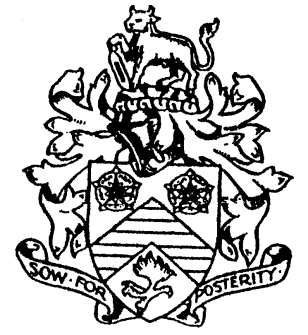 Longridge Town CouncilCouncil Offices, The Station BuildingBerry Lane, Longridge, PR3 3JPTelephone: 01772 782461email: clerk@longridge-tc.gov.ukwebsite: www.longridge-tc.gov.ukAGENDASupporting Papers & Notes        DescriptionMayor's Welcome1Apologies for absence.2Declarations of interests & written requests for disclosable pecuniary interest dispensationsNote: Councillors are responsible for declaring any personal / prejudicial or disclosable pecuniary interest pertaining to matters on this agenda. If the personal interest is a prejudicial interest or there is a disclosable pecuniary interest, then the individual member should not participate in a discussion or vote on the matter and must withdraw from the meeting and not seek to influence a decision unless a dispensation request has been submitted in writing. Cllr Rogerson - RVBC Planning & Development Committee3Public Participation4Approval of  the minutes of the Town Council meeting held on the 12 December 20185Attached electronicallyAction list 6Cllrs Ashcroft, Byrne to reportReports from Working Groups7.1     Neighbourhood Plan  - meeting held at RVBC on 3 January 2019 re referendum.7.2      Longridge Loop –  meeting is being arranged7.3The Recreational Field Memorial Working Group -   stone flags separate item on this agenda7.4Towneley Gardens – 7.5Longridge in Bloom -  meeting is being arranged7.6Youth Council– on agenda item 7Consideration of planning & Licence applications3/2018/0992 The application is for a proposed additional valeting service to an existing garage operation and erection of 1.7 metre high perspex panel screen at New Fold Garage, Neville Street, Longridge.https://www.ribblevalley.gov.uk/site/scripts/planx_details.php?appNumber=3%2F2018%2F0992---------------------------------------------------------------------------------------------3/2018/1096 The application is for the addition of single storey glass canopy to rear elevation of property at 3 Highfield Close Longridge.https://www.ribblevalley.gov.uk/site/scripts/planx_details.php?appNumber=3%2F2018%2F1096----------------------------------------------------------------------------------------------3/2018/0948 The application is for a replacement dwelling at Plot 49 (Hall Barn, no. 53) Chapel Hill, Longrige.https://www.ribblevalley.gov.uk/site/scripts/planx_details.php?appNumber=3%2F2018%2F0948------------------------------------------------------------------------------------------------3/2018/1094  The application is for a change of use from self-contained first floor flat (C3) to extension of existing ground floor shop (A1) at 54 Derby Road, Longridge.https://www.ribblevalley.gov.uk/site/scripts/planx_details.php?appNumber=3%2F2018%2F1094-----------------------------------------------------------------------------------3/2018/1105 The application is for outline planning permission for 21 self-build dwellings and associated works at Higher College Farm, Lower Road, Longridge.https://www.ribblevalley.gov.uk/site/scripts/planx_details.php?appNumber=3%2F2018%2F1105-----------------------------------------------------------------------------------3/2018/1118 The application is for demolition of garages and sheds; erection of two storey extension to side, including rear balcony.  Alteration of existing side dormer (resubmission of application 3/2017/1130) at 2 Ridge Court, Longridge.https://www.ribblevalley.gov.uk/site/scripts/planx_details.php?appNumber=3%2F2018%2F11188Receive Reports of meeting attended by Councillors.9Receive Reports from Principal Councils10To receive Reports from Councillors on issues raised by residents and discuss Council response11Email was circulated to Cllrs prior to the Agenda being sent outLCC Consultation – RE: ROAD TRAFFIC REGULATION ACT 1984LANCASHIRE COUNTY COUNCIL(PRESTON ROAD, LONGRIDGE, RIBBLE VALLEY BOROUGH) (REVOCATION AND 40MPH SPEED LIMIT)  ORDER 201*The County Council is considering the above proposal, the effect of which will be to introduce the measures as set out in the attached Public Notice and plan.Arrangements have been made for details of the proposal to be advertised on site and in the local press on 19 December 2018 and I would be grateful if you could let me have any comments you may have before 16 January 2019.12Cllr MoonWW1 Memorial - flags13Lighting of the Tommy Figure– admin assistant is getting another quotation for comparison14Cllr AshcroftMeeting with local GP's and RVBC regarding plans to develop GP services in Longridge15DiscussionAsset Register  circulated prior to the meeting for discussion16Insurance – to review current insurance requirements17Items for the Website -18Accounts for ApprovalTerry Lewis £120 November further information was given prior to payment  - the admin assistant confirmed that extra duties has been undertaken  in respect of the skate park and it had to be done twice as things were still growing. Tthe admin assistant asked that these were put on future invoices for clarification. Cheque releasedDublcheck November inv 580366 £511.12Dublcheck December in 582225 £511.12Station BuildingEuxton Fire 6 monthly service of fire alarm system and replacement and commisioned 2 addressable detectors due to not working when tested  £625.00 (service £125, detectors 2 x £250).  £75 will also be required to replace an out of date chemical extinguisher in the cafe area - ordered.British Gas - notification of charges 22/11 (read - 18/12/18 - (estimated) £622.34 - will be paid by direct debitRosemary Glen Cleaning Station Building £446.28 includes toilet rolls (£11.90)Ribble Valley windows LTC invoice 24645 £336.0019Cllrs Ashcroft/AdamsonSkate Park20Cllr AshcroftStaffing Committee – verbal report following resignation of Admin Assistant21Cllr HoldenHillside School22CCTV – Fitted and working.23Boiler – update 24Contact List – for discussion and agreement by the Council for distribution to heritage centre and cafe25Cllr AshcroftTraffic Management Plan to consider response from LCC circulated to councillors 21/11/1826Discussion re way forwardYouth Council – the way forward27attachedRisk Assessment28DiscussionCommunity Awards 201929attachedGDPR Privacy Policy for approval30DiscussionDeputy Mayor 2019/202031Next meeting – 23 January 201932